Bill Sturm Memorial Tournament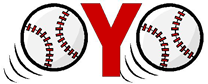 June 27-30, 2024      Team RosterTeam SummaryTeam SummaryTeam SummaryTeam SummaryBaseball | Age GroupBaseball | Age Group 07U       08U       09U       10U       11U       12U       13U       14U 07U       08U       09U       10U       11U       12U       13U       14USoftball | Age GroupSoftball | Age Group 08U   	       10U 		 12U		          14U  08U   	       10U 		 12U		          14U Team NameTeam NameHead CoachHead CoachHead Coach PhoneHead Coach PhoneHead Coach EmailHead Coach EmailTeam RosterTeam RosterTeam RosterTeam RosterPlayer #Player #Player NameDOBConfirmation of AccuracyConfirmation of AccuracyConfirmation of AccuracyConfirmation of AccuracySummaryI confirm all information provided pertaining to my team roster is accurate and truthful.I confirm all information provided pertaining to my team roster is accurate and truthful.I confirm all information provided pertaining to my team roster is accurate and truthful.Coach SignatureDateTeam must submit this form electronically before participating in any tournament games.Team must submit this form electronically before participating in any tournament games.Team must submit this form electronically before participating in any tournament games.Team must submit this form electronically before participating in any tournament games.